Раздел IV. Жизнь и творчествоРаздел IV. Жизнь и творчествоРаздел IV. Жизнь и творчествоРаздел IV. Жизнь и творчествоКласс: 5 Класс: 5 Класс: 5 Класс: 5 Тема урока: Музыкальная душаТема урока: Музыкальная душаТема урока: Музыкальная душаТема урока: Музыкальная душаЦели обучения:Цели обучения:Цели обучения:Цели обучения:С2 понимать значение слов бытовой и духовно-нравственной тематики.Ч1 понимать общее содержание текста, определяя ключевые слова и словосочетания. П3 Представлять информацию в виде иллюстраций, рисунков и таблиц.   С2 понимать значение слов бытовой и духовно-нравственной тематики.Ч1 понимать общее содержание текста, определяя ключевые слова и словосочетания. П3 Представлять информацию в виде иллюстраций, рисунков и таблиц.   С2 понимать значение слов бытовой и духовно-нравственной тематики.Ч1 понимать общее содержание текста, определяя ключевые слова и словосочетания. П3 Представлять информацию в виде иллюстраций, рисунков и таблиц.   С2 понимать значение слов бытовой и духовно-нравственной тематики.Ч1 понимать общее содержание текста, определяя ключевые слова и словосочетания. П3 Представлять информацию в виде иллюстраций, рисунков и таблиц.   Предполагаемый результатПредполагаемый результатВсе учащиеся смогут:понимать значение слов бытовой и духовно-нравственной тематики;использовать существительные и прилагательные, правильно согласовывая по роду, числу и падежу.	Все учащиеся смогут:понимать значение слов бытовой и духовно-нравственной тематики;использовать существительные и прилагательные, правильно согласовывая по роду, числу и падежу.	Предполагаемый результатПредполагаемый результатБольшинство учащихся смогут:Большинство учащихся смогут:Предполагаемый результатПредполагаемый результатпонимать общее содержание текста, определяя ключевые слова и словосочетания;участвовать в обсуждении текста, выражая свои мысли  и определять главную информацию;представлять информации в различных формах, образовывать падежные формы прилагательных.   понимать общее содержание текста, определяя ключевые слова и словосочетания;участвовать в обсуждении текста, выражая свои мысли  и определять главную информацию;представлять информации в различных формах, образовывать падежные формы прилагательных.   Предполагаемый результатПредполагаемый результатНекоторые учащиеся смогут:подробно пересказывать текст, опираясь на план рассказа;составлять мини - тексты.Некоторые учащиеся смогут:подробно пересказывать текст, опираясь на план рассказа;составлять мини - тексты.Критерии успехаКритерии успехаУчащийся достиг цели обучения, если будетпонимать значение слов бытовой и духовно-нравственной тематики; понимать общее содержание текста, определяя ключевые слова и словосочетания; представлять информацию в различных формах; правильно использовать падежные формы прилагательных; правильно определять падеж.          Учащийся достиг цели обучения, если будетпонимать значение слов бытовой и духовно-нравственной тематики; понимать общее содержание текста, определяя ключевые слова и словосочетания; представлять информацию в различных формах; правильно использовать падежные формы прилагательных; правильно определять падеж.          Языковая цель Языковая цель Учащиеся могут:  ИЯЕ1 Использовать грамматические формы слов, образовывать падежные формы прилагательных. Ключевые слова и фразы: домбра, кюй, виртуозное исполнение, бродячий кюйши, сыбызгы, музыка.Стиль языка, подходящий для диалога/письма в классе. Вопрос для обсуждения: Как вы понимаете значение словосочетания «Музыкальная душа»?Учащиеся могут:  ИЯЕ1 Использовать грамматические формы слов, образовывать падежные формы прилагательных. Ключевые слова и фразы: домбра, кюй, виртуозное исполнение, бродячий кюйши, сыбызгы, музыка.Стиль языка, подходящий для диалога/письма в классе. Вопрос для обсуждения: Как вы понимаете значение словосочетания «Музыкальная душа»?Языковая цель Языковая цель Подсказки: я думаю, что..., на мой взгляд, по моему мнению.Подсказки: я думаю, что..., на мой взгляд, по моему мнению.Привитие ценностей Привитие ценностей Привитие ценностей осуществляется посредством организации групповой работы: уважение, сотрудничество, открытость, труд и творчество, академическая честность; ещё осуществляется посредством организации способов оценивания (формативное оценивание).  Привитие ценностей осуществляется посредством организации групповой работы: уважение, сотрудничество, открытость, труд и творчество, академическая честность; ещё осуществляется посредством организации способов оценивания (формативное оценивание).  Межпредметные связиМежпредметные связиВзаимосвязь с предметами: музыка, история.Взаимосвязь с предметами: музыка, история.Предыдущее обучениеПредыдущее обучениеУчащиеся умеют слушать, понимать и оценивать общее содержание текста, читать и отвечать на вопросы,  участвовать в обсуждении. Умеют определять род и падеж имен прилагательных. Учащиеся умеют слушать, понимать и оценивать общее содержание текста, читать и отвечать на вопросы,  участвовать в обсуждении. Умеют определять род и падеж имен прилагательных. Ход урокаХод урокаХод урокаХод урокаЭтапы урокаЗапланированная деятельность на  уроке Запланированная деятельность на  уроке РесурсыНачало урока 3 мин.5 мин.I. Организационный момент. Приветствие . Эмоциональный настрой.Для создания эмоционального настроя использую стратегию «А ты?». - Я играю на гитаре, а ты? Я люблю домбру, а ты?Деление на 2 группы (Учащиеся вытягивают карточки с изображением казахских национальных инструментов: кобыз, домбра).  II. Актуализация знаний. 1. Ознакомление с темой и целями урока.Активити «Угадай мелодию».Действие учителя:- Давайте, ребята, поиграем. Вы услышите мелодию. Ученики, угадавшие название услышанной мелодии, поднимают руку. Действие учащихся: Учащиеся слушают музыку. Действие учителя:- Как вы думаете, о чем мы будем говорить?  На каких инструментах прозвучала мелодия?Действие учащихся: Предлагают свои версии.    Правильный ответ: Кюй Курмангазы «Адай».Стадия вызова:2. Целеполагание.Действие учителя:- Вы слышали раньше эту мелодию? Кто ее написал? А какие ещё кюи вы знаете?- Интересно, о чем мы сегодня будем говорить? Точнее, о ком? (о Курмангазы).ФО. «Сигналы рукой». Действие учащихся: прогнозируют тему урока.Действие учителя:- Сегодня мы ведем разговор  о народном композиторе Курмангазы, о том, какой вклад он внес в  казахское музыкальное  искусство. Также будем отрабатывать навыки чтения и письма и поработаем над падежными формами прилагательного.Учитель предлагает записать число и тему урока.При изучении нового материала учащиеся самостоятельно заполняют первые две колонки таблицы «ЗХУ». Третья колонка заполняется в конце урока, когда учащиеся получат больше информации по теме.I. Организационный момент. Приветствие . Эмоциональный настрой.Для создания эмоционального настроя использую стратегию «А ты?». - Я играю на гитаре, а ты? Я люблю домбру, а ты?Деление на 2 группы (Учащиеся вытягивают карточки с изображением казахских национальных инструментов: кобыз, домбра).  II. Актуализация знаний. 1. Ознакомление с темой и целями урока.Активити «Угадай мелодию».Действие учителя:- Давайте, ребята, поиграем. Вы услышите мелодию. Ученики, угадавшие название услышанной мелодии, поднимают руку. Действие учащихся: Учащиеся слушают музыку. Действие учителя:- Как вы думаете, о чем мы будем говорить?  На каких инструментах прозвучала мелодия?Действие учащихся: Предлагают свои версии.    Правильный ответ: Кюй Курмангазы «Адай».Стадия вызова:2. Целеполагание.Действие учителя:- Вы слышали раньше эту мелодию? Кто ее написал? А какие ещё кюи вы знаете?- Интересно, о чем мы сегодня будем говорить? Точнее, о ком? (о Курмангазы).ФО. «Сигналы рукой». Действие учащихся: прогнозируют тему урока.Действие учителя:- Сегодня мы ведем разговор  о народном композиторе Курмангазы, о том, какой вклад он внес в  казахское музыкальное  искусство. Также будем отрабатывать навыки чтения и письма и поработаем над падежными формами прилагательного.Учитель предлагает записать число и тему урока.При изучении нового материала учащиеся самостоятельно заполняют первые две колонки таблицы «ЗХУ». Третья колонка заполняется в конце урока, когда учащиеся получат больше информации по теме.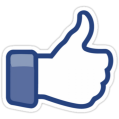 Слайд 1Середина урока1 мин. Предтекстовый этап4 мин.1 мин.2 мин.Текстовый этап6 мин.5 мин.Послетекстовый этап8 мин.III. Изучение нового материала. Учитель предлагает прочитать высказывание:Замечательную характеристику Курмангазы дал русский журналист и поэт Н. Ф. Савичев: «Сагырбаев – редкая музыкальная душа, и, получи он европейское образование, он был бы в музыкальном мире звездой первой величины».  Предтекстовая работа3. Стратегия «Расширение словарной лексики».  Для проведения словарной работы предлагаю составить лексический органайзер.Задание: Соотнесите слова из текста с  картинками. Самопроверка по ключам  (Слайд 3)ФО. «Лайк».Физкультминутка «Японская машина».Осмысление.4. Работа с текстом. Этап «Совместное  чтение».(Учитель демонстрирует беглое выразительное чтение всему классу, делая акцент на понимание содержания текста).Этап «Направленное чтение» (Учащиеся читают текст по цепочке, находят незнакомые слова, с помощью учителя знакомятся с их значением). Текстовая работа Работа в парах1.Ученикам в конверте предлагается вопросы и ответы на них в разброс. Ученики должны найти соответствие вопроса с ответом.2. Озаглавить абзацы, опираясь на ключевые слова и словосочетания в тексте.Послетекстовая работа.Стратегия « Концептуальная таблица».   Задание для первой группы: 1.Чем различаются слова «кюй» и «кюйши»?2.Заполните концептуальную таблицу. Определите род, число и падеж прилагательных с пропущенными окончаниями в 1 – ом абзаце текста.3.Объясните написание гласной буквы О в окончании прилагательного большое (будущее).Задание для второй группы:1.Чем различаются слова «домбра» и «домбрист»?2.Заполните концептуальную таблицу. Определите род, число и падеж прилагательных с пропущенными окончаниями во 2 – ом абзаце текста.3.Объясните написание гласной буквы Е в окончании прилагательное бродячего (кюйши).ФО. Словесная похвала (Молодцы!)III. Изучение нового материала. Учитель предлагает прочитать высказывание:Замечательную характеристику Курмангазы дал русский журналист и поэт Н. Ф. Савичев: «Сагырбаев – редкая музыкальная душа, и, получи он европейское образование, он был бы в музыкальном мире звездой первой величины».  Предтекстовая работа3. Стратегия «Расширение словарной лексики».  Для проведения словарной работы предлагаю составить лексический органайзер.Задание: Соотнесите слова из текста с  картинками. Самопроверка по ключам  (Слайд 3)ФО. «Лайк».Физкультминутка «Японская машина».Осмысление.4. Работа с текстом. Этап «Совместное  чтение».(Учитель демонстрирует беглое выразительное чтение всему классу, делая акцент на понимание содержания текста).Этап «Направленное чтение» (Учащиеся читают текст по цепочке, находят незнакомые слова, с помощью учителя знакомятся с их значением). Текстовая работа Работа в парах1.Ученикам в конверте предлагается вопросы и ответы на них в разброс. Ученики должны найти соответствие вопроса с ответом.2. Озаглавить абзацы, опираясь на ключевые слова и словосочетания в тексте.Послетекстовая работа.Стратегия « Концептуальная таблица».   Задание для первой группы: 1.Чем различаются слова «кюй» и «кюйши»?2.Заполните концептуальную таблицу. Определите род, число и падеж прилагательных с пропущенными окончаниями в 1 – ом абзаце текста.3.Объясните написание гласной буквы О в окончании прилагательного большое (будущее).Задание для второй группы:1.Чем различаются слова «домбра» и «домбрист»?2.Заполните концептуальную таблицу. Определите род, число и падеж прилагательных с пропущенными окончаниями во 2 – ом абзаце текста.3.Объясните написание гласной буквы Е в окончании прилагательное бродячего (кюйши).ФО. Словесная похвала (Молодцы!)Слайд 2Таблица с лексическим заданием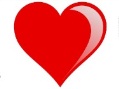 Слайд 4 Учебник часть 2 стр. 24Слайд 5Учебник часть 2 стр. 24- 25Слайд 6Конец урока 5 мин.7. Итоговое обобщение.Синквейн к слову «кюй» (заслушать 3-х учеников уровня А, В, С).ФО взаимооценивание8. Организация самооценивания учащихся по критериям успешности. - Какие цели урока были достигнуты? Возврат к таблице ЗХУ. Заполняют третью колонку.Рефлексия: напиши СМС – сообщение об уроке.7. Итоговое обобщение.Синквейн к слову «кюй» (заслушать 3-х учеников уровня А, В, С).ФО взаимооценивание8. Организация самооценивания учащихся по критериям успешности. - Какие цели урока были достигнуты? Возврат к таблице ЗХУ. Заполняют третью колонку.Рефлексия: напиши СМС – сообщение об уроке.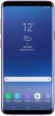 